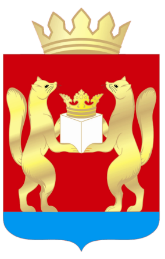 ТАСЕЕВСКИЙ РАЙОННЫЙ СОВЕТ ДЕПУТАТОВКРАСНОЯРСКИЙ КРАЙРЕШЕНИЕот «7» апреля 2021 г. № 8-3О назначении членов конкурсной комиссии по отбору кандидатов на должность Главы Тасеевского районаРуководствуясь частями 2.1, 6 статьи 36 Федерального закона от 06.10.2003 № 131-ФЗ «Об общих принципах организации местного самоуправления в Российской Федерации», статьями 27, 32 Устава Тасеевского района, Положением о порядке проведения конкурса по отбору кандидатур на должность Главы Тасеевского района, утвержденным решением Тасеевского районного Совета депутатов от 23.06.2020 № 24-18, решением Тасеевского районного Совета депутатов от 07.04.2021 № 8-2 «Об объявлении конкурса по отбору кандидатур на должность Главы Тасеевского района»,  Тасеевский районный Совет депутатов РЕШИЛ:1. Назначить членов конкурсной комиссии по  отбору кандидатов на должность Главы Тасеевского района:2.	 Решение вступает в силу со дня его подписания и подлежит официальному опубликованию в газете «Сельский труженик» и на сайте trsd.ucoz.ru Тасеевского районного Совета депутатов.Председатель Тасеевского  районного Совета депутатов                                                              С.Е. Варанкин                                                                        № п/пФ.И.О. члена комиссиидолжность1.Бондаренко А.А.КГБУ «Тасеевская районная больница», заведующий хирургическим отделением2.Краснощеков В.Н.  Пенсионер МВД3.Карпова С.В.Руководитель клиентской службы (на правах группы) (в Тасеевском районе) УПФР в г. Канске Красноярского края (межрайонное)